Príprava surovín na trenú hmotuVýber a úprava surovín na trenú hmotuZákladné suroviny trených hmôt sú : tuk, cukor, múka, vajcia, ostatné suroviny – orechy, mlieko, kypridlá, CKP, citropasta...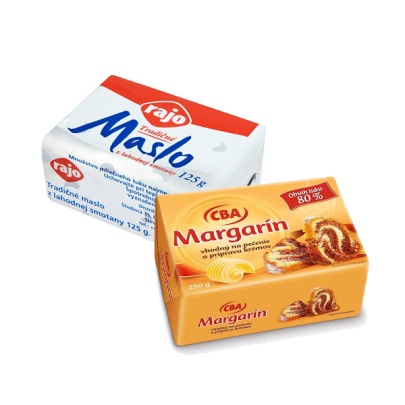 Tuk: margarín alebo maslo, prípadne iné upravené tuky, tuk sa pred použitím pokrája na menšie kúsky a nahrieva sa na teplotu 26 – 28°C. Jeho konzistencia musí byť hladká a pastovitá.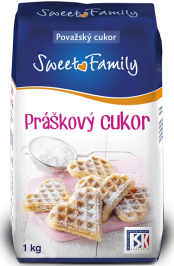 Cukor: krupicový, práškový, najvhodnejší je však práškový, ktorý pred použitím preosejeme.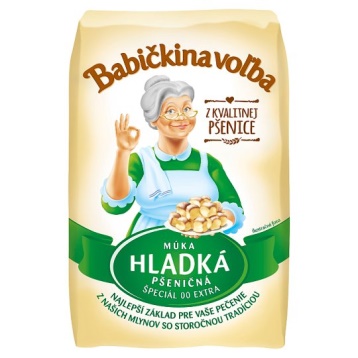 Múka: pšeničná múka hladká, ktorú tiež treba pred použitím preosiať – ľahšie sa vmiesi do tuku, ak sú v recepte uvedené kakao, škrobový prášok, sušené mlieko dávkujú sa spolu s múkou. 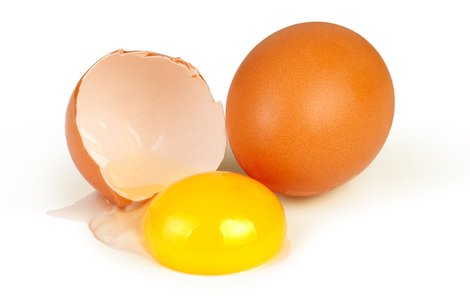 Vajcia: žĺtka sa trú spolu s tukom a cukrom až do peny. Pred pridaním do tuku sa musia temperovať na teplotu tuku. Pri použití studených žĺtkov sa tuková pasta zrazí. 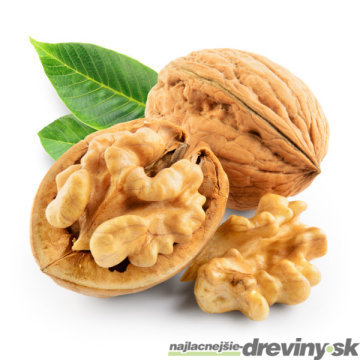 Orechy: pred samotným použitím sa orechy pomelú. 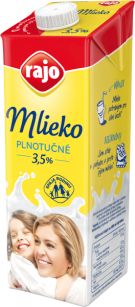 Mlieko: musí mať teplotu 26 – 28°C, nižšia teplota spôsobuje zrážanie hmoty. Vyššia  rednutie hmoty.Ostatné suroviny: pred použitím vyberieme aby dosiahli izbovú teplotu, studené suroviny spôsobia zrazenie hmoty.